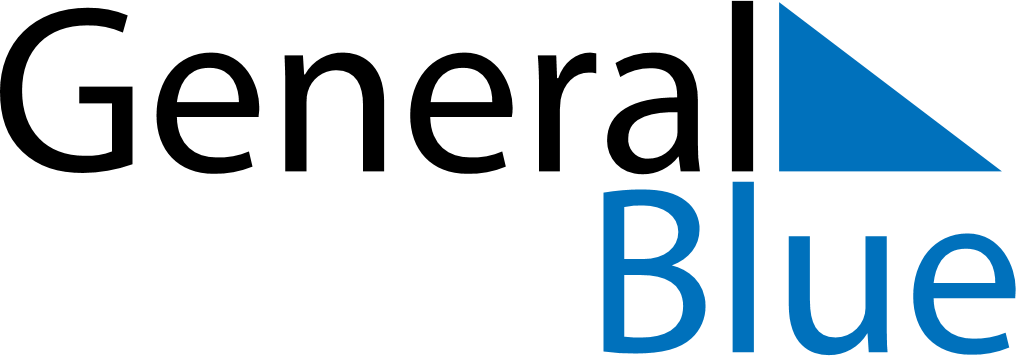 Rwanda 2019 HolidaysRwanda 2019 HolidaysDATENAME OF HOLIDAYJanuary 1, 2019TuesdayNew Year’s DayJanuary 2, 2019WednesdayPublic HolidayFebruary 1, 2019FridayHeroes DayApril 7, 2019SundayGenocide Memorial DayApril 19, 2019FridayGood FridayApril 22, 2019MondayEaster MondayMay 1, 2019WednesdayLabour DayJune 4, 2019TuesdayEnd of Ramadan (Eid al-Fitr)July 1, 2019MondayIndependence DayJuly 4, 2019ThursdayLiberation DayAugust 2, 2019FridayNational Harvest DayAugust 11, 2019SundayFeast of the Sacrifice (Eid al-Adha)August 15, 2019ThursdayAssumptionDecember 25, 2019WednesdayChristmas DayDecember 26, 2019ThursdayBoxing Day